Basın Bülteni 4 Ağustos 2017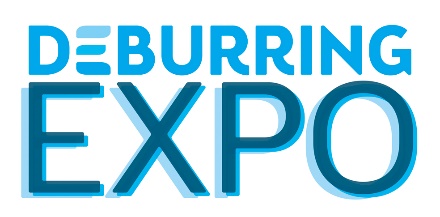 2. Çapak Alma ve Polisaj Teknolojileri İhtisas Fuarı10–12 Ekim 2017 tarihlerinde 150 katılımcısı ile hazırDeburringEXPO - çapak alma ve hassas yüzeyler alanında birçok yenilik ve bilgi birikimi ile geliyorNeuffen, Ağustos 2017 – 10-12 Ekim 2017 tarihlerinde, Karlsruhe Fuar Merkezi’nde yaklaşık 150 firmanın katılımı ile gerçekleşecek olan DeburringEXPO, çeşitli alanlarda yüzeylerin polisajı ve çapak alınması işlemlerinde en kapsamlı teklifleri sunuyor. 16 ülkeden katılımcının 3 günlük fuar boyunca sergileyeceği ürün ve çözümlere ek olarak, İngilizce/Almanca simultane tercümeli üç günlük bir ticaret forumunda ziyaretçiler ve alıcılar sektöre ait her türlü gelişme, yeni uygulamalar ve karşılaştırmalı çözümlerle ilgili çeşitli sunumları dinleyebilecek. Bu yıl ikincisi düzenlenecek olan Çapak Alma ve Polisaj Teknolojisi fuarı DeburringEXPO, 2015 yılındaki ilk etkinliğine kıyasla %40 oranında katılımcı artışı ile sabit bir yükseliş gösteriyor. Uluslararası düzlemde de gözle görünen bir büyüme kaydetmek mümkün: katılım sağlayan 150’ye yakın firmanın yaklaşık yüzde 22’si yurt dışından gelecek. Konuyla ilgili bilgi veren organizasyon şirketi fairXperts GmbH & Co. KG Genel Müdürü Hartmut Herdin, şöyle diyor: “Uluslararası firmalarda böyle büyük ilgiyle karşılaştığımız için çok mutluyuz elbette. Bizi daha da mutlu eden tek şey, otomotivden, motor teknolojisinden, havacılıktan, mühendislikten, tıptan ve sıhhi teknolojilerden, saat, alet sanayi, akışkan teknolojisi, hidrolik, hassas mekanik, mikro teknolojiler ve diğer birçok endüstriden gelen ziyaretçi temsilcilere tek bir gün içinde en kapsamlı ve memnun kalacakları çözümleri sunabiliyor olmamız.” Her türlü teknolojiyi kapsayan yenilikler hazırDeburringEXPO’nun katılımcılar tarafından kendi sektör platformları olarak görüldüğü, fuarın tüm sergi alanlarında sunulacak olan çok sayıdaki yepyeni teknolojik gelişmelerden belli oluyor. Bunlar arasında örneğin kalıp döküm işlemlerinde kullanılan robotik çapak temizleme sistemleri var. Burada, özel olarak geliştirilen freze araçları sayesinde alüminyum döküm parçaların kenarlarını muntazam ve dar olarak işleyerek güvenli bir üretim gerçekleştirmek mümkün olabiliyor. Aynı zamanda küçük iş parçalarının işlenmesi için enerji tasarruflu ve otomatik bir kumlama makinesi tanıtılacak. Özellikle 3D-baskılı metal parçaların yüzey kaplama işlemleri ve mikro çapakların temizlenmesi için geliştirilen yepyeni bir ECM-Makinesi de görülebilecek. Serbest kontrollü motora sahip yeni bir gezegen taşlama ünitesi ile direkt üretim hattına entegre edilebilen ve çok hassas parçaların işlenmesi için geliştirilmiş otomatik bir tak-çalıştır vibrasyon sistemi de takdim edilecek. Çapak alma aletleri alanında da fuar katılımcıları yeniliklerle hazır bulunacak. Örneğin kesişen deliklerin otomatik temizlenmesinde kullanılan hassas kesiciler gibi. Yeni aletler, gitgide daha karmaşıklaşan parça geometrilerine ve malzeme bileşimlerine hakkıyla karşılık veriyor. Fırçalı polisaj, termokimyasal çapak alma (TEM), aşındırıcı akışkanla işleme ve lepleme, plazma polisaj, kirojenik ve ultrasonla çapak alma, süreç izleme ve kalite kontrolde de yenilikler ve gelişmeler tanıtılacak. Tema sergisi "polisaj sonrası parça temizliği" ile keşif tamamlanacak. Sergide, atıkların hangi şekillerde en iyi bertaraf edileceği hakkında fikirler sunulacak.  İki dilde Uzman Forumu hem temel hem uzmanlık bilgileri sağlıyorİlk etkinlikte kendisini bir ziyaretçi mıknatısı olarak kanıtlayan fuara entegre üç günlük ticaret forumu sayesinde DeburringEXPO ek bilgi ve tecrübe aktarımı için bir platform sağlıyor. Hartmut Herdin açıklıyor: “Anladık ki çapak alma teknolojilerinde ve hassas yüzeylerin üretiminde bilgi birikimine olan talep uluslararası düzeyde son derece büyük. Bu nedenle, bu yılki etkinlikte gerçekleşecek olan 29 sunum eş zamanlı tercüme edilecek (Almanca <> İngilizce) ve katılım, ziyaretçiler için ücretsiz olacaktır.” Teknik koordinasyonu Fraunhofer IPK tarafından yürütülen program, geniş bir konu yelpazesini kapsayacak ve fuarın ilk gününde çapak alma konulu bir özet sunumu ile başlayacak. Aynı gün içinde yapılacak diğer sunumlarda mekanik çapak alma konusu işlenecek. Bunlar arasında mekanik HSD-High Speed Deburring (Yüksek Hızda Çapak Alma) prosesleri, parça ve bantlarda tıraşlama ve çapak alma, robot bazlı çapak almanın imkânları ve sınırları ile yeni panç teknolojisi vasıtasıyla çapaksız deliklerin açılabilmesi bulunuyor.Fuarın ikinci gününde yapılacak olan birinci seminerin merkezinde tıraşlama olacak. Konular arasında kirojenik çapak alma, paslanmaz metal ile kauçuk/plastik parçaların temizlenmesi, plazma polisaj işleminin püf noktaları ile zor görevlerin yumuşak çözümü olan PECM Teknolojisi yer alacak. Günün ikinci oturumu ölçüm teknolojilerine adanmış. Gündemde, hassas yüzeylerin içten ölçülebilmesi için dijital holografi tekniği, mikrometre düzeyinde temizleme, çok hassas otomatik kontrol ve optik ölçüm teknikleri ve kenar oranları analizi ile hızlı iç ölçüm için lazer teknolojisi var. Fuarın üçüncü günü düzenlenecek olan forum ise yüzey işleme konulu bir seminer ile başlayacak. Konuşulacak konular arasında plazma elektrolit polisaj (PeP) yöntemi, metallerin temizlenmesinde güncel teknolojiler ve sorunlar, en son yüzey işleme yöntem ve eğilimleri ile narin yüzeylerde vibrasyon tekniği olacak. Kapanış oturumunda işlem sonrası parça temizliği üzerinde durulacak. Çeşitli metallerle uyumlu yüksek partikül tutma özellikli endüstri temizleyicileri, parça içlerinin derinlemesine arındırılması ve tıbbi / mikromekanik cihazların su ile temizlenip arındırılması konuları işlenecek. Daha fazla bilgi edinmek, tam fuar programını ve katılımcı ön listesini almak için, www.deburring-expo.com adresini ziyaret edebilirsiniz.Bilgi kutusuDeburringEXPOÇapak Alma ve Polisaj Teknolojileri İhtisas FuarıMesse Karlsruhe, Messeallee 1, 76287 Rheinstetten, Almanya10-12 Ekim 2017, saat: 9.00-17.00 www.deburring-expo.de- - -- - -Bir adet baskı nüshası veya yayına ait bağlantı için şimdiden çok teşekkür ederiz.Editoryal ofisler için ve görseller için İletişim:SCHULZ. PRESSE. TEXT., Doris Schulz, Gazeteci (Alman Gazeteciler Birliği), Landhausstrasse 12 70825 Korntal, Almanya, Telefon +49 (0)711 854085, ds@pressetextschulz.de , www.schulzpressetext.de  fairXperts GmbH & Co. KG, Rita Herdin, Hauptstrasse 7, 72639 Neuffen, Almanya, Telefon +49 (0)7025 8434-0, Faks +49 (0)7025 8434-20, info@fairxperts.de , www.fairxperts.de 